Liberty lança A Fábula do Teu Propósito, uma iniciativa solidária para refletir sobre o impacto das pequenas ações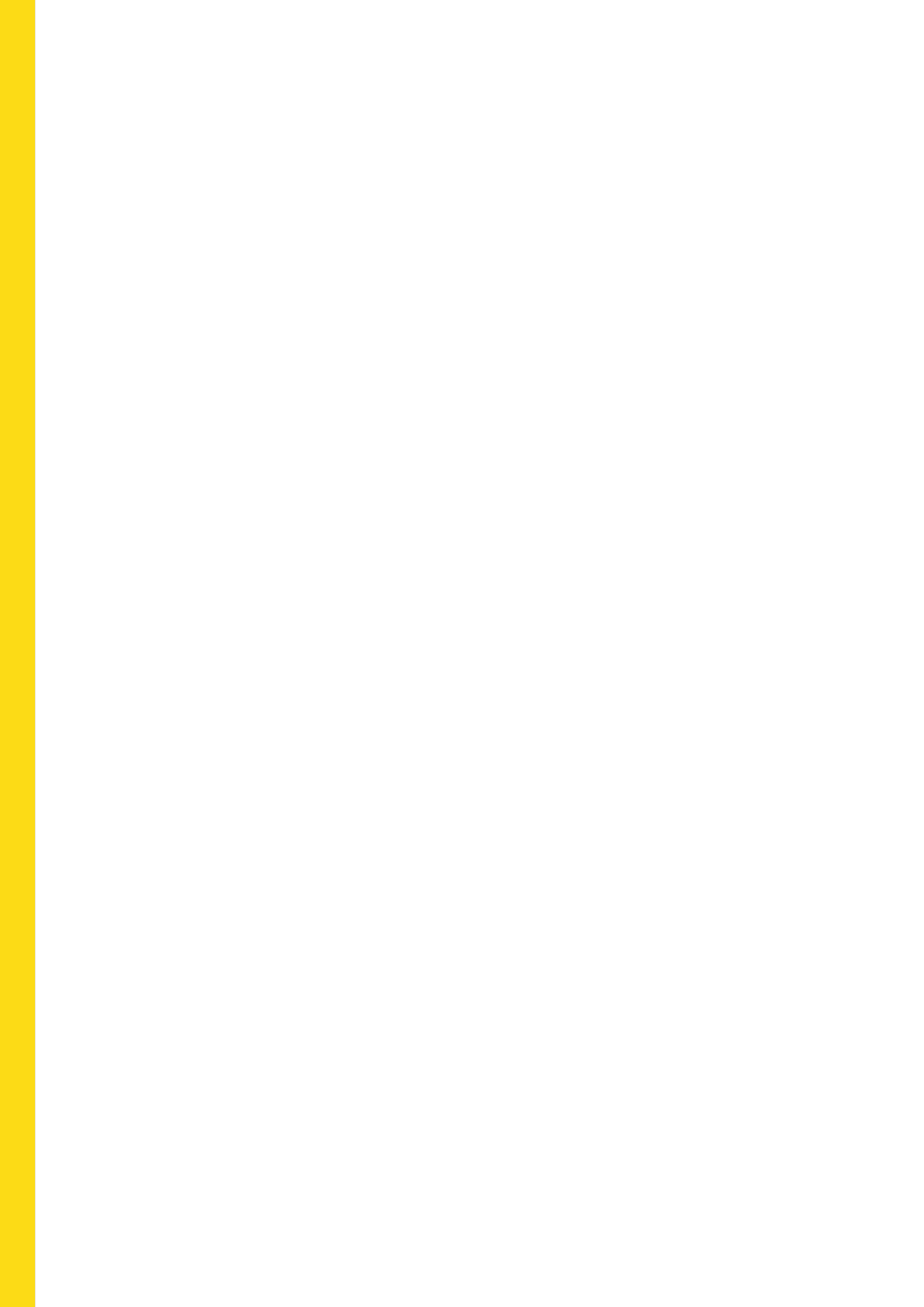 A Liberty Seguros concentra-se em alguns dos desafios mais urgentes que enfrentamos como sociedade: cuidar do planeta, diversidade, equidade e inclusão, pobreza nas comunidades mais próximas e saúde e bem-estar.Em afabuladoteuproposito.eu, a Liberty Seguros propõe uma viagem ao passado, presente e futuro através de um conto interativo sobre o impacto das pequenas decisões do dia-a-dia. Como parte desta iniciativa, a Liberty Seguros irá colaborar em Portugal com a Associação Fapas, a Academia do Johnson, a Emergência Social e a AlertaMente.Lisboa, 13 de dezembro de 2022A Liberty Seguros acaba de lançar A Fábula do Teu Propósito, uma iniciativa de solidariedade para refletir sobre o impacto das decisões quotidianas de cada um, em linha com o principal objetivo da sua atividade: ajudar as pessoas a desfrutar do presente e a olhar para o futuro com confiança.Através de uma história ilustrada, interativa e animada, disponível em afabuladoteuproposito.eu, a Liberty pretende realçar a importância de cuidar das pequenas ações da vida quotidiana, concentrando-se em alguns dos desafios mais urgentes que enfrentamos como sociedade: cuidar do planeta, diversidade, equidade e inclusão, pobreza nas comunidades e saúde e bem-estar.Neste sentido, no âmbito desta iniciativa criada para todos os mercados em que opera na Europa (Portugal, Espanha, Irlanda e Irlanda do Norte), a empresa irá colaborar com 12 organizações dedicadas a trabalhar para minimizar os efeitos destes grandes desafios.Santos Suárez, Diretor de Comunicação, Reputação Corporativa e Sustentabilidade na Liberty na Europa, explica: "O nosso trabalho enquanto seguradora tem um claro valor social, especialmente quando se trata de proporcionar segurança e esperança às pessoas num ambiente complicado. Assim, nesta ocasião, quisemos aproveitar o final do ano para sublinhar o nosso propósito, para ajudar as pessoas a abraçar o presente e olhar com confiança para o futuro e reiterar o nosso compromisso para com a sociedade.”“Com A Fábula do Teu Propósito”, acrescenta, “quisemos lembrar às pessoas que cada pequeno gesto conta, que cada decisão que tomamos hoje, mesmo que pareça inconsequente, tem um impacto não só no presente, mas também no futuro.” Uma experiência interativa e solidária Todos os participantes são envolvidos num conto de Natal no qual, acompanhados pelo “espírito do propósito do passado, presente e futuro”, terão de repensar algumas decisões quotidianas, relacionadas com quatro grandes causas com as quais a Liberty Seguros está firmemente comprometida: cuidados com o planeta, diversidade, equidade e inclusão, pobreza e saúde e bem-estar. Como parte deste compromisso, a empresa doará um total de 60.000 euros a 12 organizações que trabalham em Portugal, Espanha, Irlanda e Irlanda do Norte. Concretamente em Portugal, a Liberty Seguros irá apoiar os projetos Fapas, um fundo para a proteção dos animais selvagens; a Academia do Johnson, que promove o desporto, o desenvolvimento e a integração social de jovens e crianças; a Emergência Social, uma associação focada no combate à pobreza; e a AlertaMente, uma associação nacional para a saúde mental.Para mais informação:LLYC – Agência de comunicaçãoTel.: +351 ​21 923 9700lsb-liberty@llorenteycuenca.com